МК ДОУ «Детский сад п. Кедровый»Конспект открытого занятия  по развитию речи, через малые фольклорные жанры в старшей группе.Тема: Кукла Машенька путешествует или кукла Машенька в гостях у группы «Улыбка».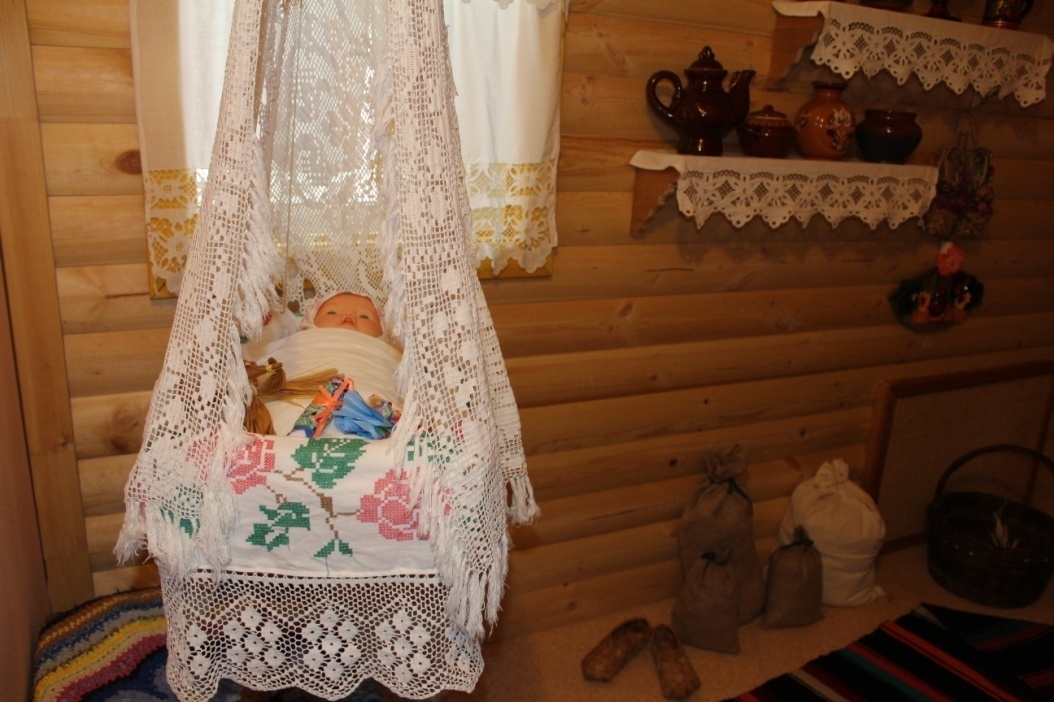 Выполнил воспитатель:Фридрих И. В.Кедровый 2018 г.Образовательные области: «познавательное развитие», «социальано-коммуникативное развитие», «физическое развитие», «речевое развитие», «художественно-эстетическое развитие».Цель: Развитие речи и эмоциональной сферы детей посредством малого фольклора.Задачи:Образовательные:-  Совершенствовать знания детей о жанровых особенностях произведений малых фольклорных форм (колыбельные, потешки, дразнилки, считалки.)-  Закрепить малые фольклорные формы, представления о жанровых особенностях, назначении колыбельных, потешек, дразнилок, считалок.Развивающие:-   Развивать интонационную выразительность речи; умение четко произносить звуки, фразы, отвечать полным ответом.-  Формировать у детей живой интерес к театральной игре.-  Активизировать словарный запас детей.Воспитательные:-  Воспитывать интерес к устному народному творчеству-  Воспитывать дружеские отношения между детьми.Предварительная работа: -  разучивание жанров фольклора;- разучивание пальчиковой гимнастики;- разучивание хороводной игры;- разучивание считалок и колыбельных.Методические приемы:Наглядный: представленная кукла «Маша» в колыбельки.Игровой: пальчиковая гимнастика, хороводная игра «Тень – потетень», сюрпризный момент.Практический: словесные упражнения по соотнесению жанра с произведением.Музыкальное оформление занятия:-  Колыбельная;-  Фонограмма «Тень - потетень»;-  Спокойная мелодия для релаксацииМатериал: кукла-пеленушка «Машенька», колыбелька, матрёшки разных размеров, раскраски, аудиозапись, смайлики.План занятия:- мотивационная часть - настрой на занятие, через прослушивание колыбельной песни.- обсуждение проблемной ситуации.Ход занятия:Ребятки, предлагаю вам закрыть глазки. (Звучит колыбельная).Что это звучит? (Ответы детей)Откройте, пожалуйста, глазки. Посмотрите, что у меня стоит на столике? Верно, это колыбелька с куколкой, а зовут куколку Машенька. А кто и зачем поют колыбельные песни? А вы знаете какую-нибудь колыбельную? Кто желает спеть колыбельную нашей куколке Маше? (Дети выходят, поют).Пока Маша будет спать, я приглашаю вас прогуляться и поиграть в игру «Тень потетень» Наша куколка поспала. Пришло время  и с ней поиграть. Но играть мы будем с помощью пальчиков. Вспоминаем известную всем потешку:Идёт коза рогатая,Идёт коза бодатая,Ножками топ-топ!Глазками хлоп-хлоп!Кто каши не ест,Кто молока не пьёт,Того забодает, забодает!А что мы использовали для игры? (Пальчики)Правильно, это можно назвать пальчиковая гимнастика или потешка.А знаете ли вы еще какую то пальчиковую игру?«Маланья»У Маланьи, у старушки(Хлопки в ладоши: то правая, то левая рука сверху.)Жили в маленькой избушке(Сложить руки углом, показывая «избушку».)Семь сыновей,(Показать семь пальцев.)Все без бровей,(Очертить брови пальцами.)Вот с такими ушами,(Ладони с растопыренными пальцами поднести к ушам.)Вот с такими носами,(Показать длинный нос, поставив ладони с растопыренными пальцами друг за другом.)Вот с такой головой,(Очертить большой круг вокруг головы.)Вот с такой бородой!(Показать руками большую бороду.)Они не пили и не ели,(Одной рукой поднести ко рту «чашку», другой — «ложку».)На Малинью все глядели(Держа руки у глаз, похлопать пальцами, как ресницами.)И все делали вот так…(Дети показывают загаданные действия только при помощи пальцев.)Вы молодцы, хорошо знаете пальчиковые игры! Но ребята Машенька нас уже заждалась и дано хочет чтобы вы с ней погуляли! Вы согласны? (Ответы детей)Вышли мы на улицу, а во дворе играют мальчишки. И один мальчик говорит другому:Ваня, Ваня, простота,Купил лошадь без хвоста,Сел он задом наперёдИ поехал в огород!Ребята, а как называется этот жанр фольклора? (ответы детей)Но мальчик Ваня ничуть не обижался на друзей, ведь он  тоже знал, что это дразнилки и они вовсе необидные.Надоело им дразнить друг друга, и решили они поиграть. Но, чтобы определить водящего, решили посчитаться, но все считалки забыли, помогите им напомните пожалуйста:У Иванушки жар-птицаПоклевала всю пшеницу.Он её ловил, ловилИ царевне подарил.Нет жар-птицы, нет пера,А тебе водить пора!А какие считалки вы еще знаете? Давайте посчитаемся и поиграем в игру «Ква-ква-ква.»Описание игры.Выбирают водящего. Ему завязывают глаза, а остальные становятся в круг вокруг водящего. Водящий кружится вокруг своей оси и произносит:«Вот лягушка по дорожкеСкачет, вытянула ножки,Увидала комара,Закричала…»При слове «закричала», ведущий указывает рукой впереди себя. Тот, на кого указал ведущий, произносит «Ква-ква-ква» (неестественным голосом, чтобы водящему было труднее отгадать). Водящий должен отгадать имя этого игрока.Игра проводится несколько раз.Ребята, колыбельная, которую мы с вами пели, потешка, дразнилка, считалка- это всё малые фольклорные формы. На самом деле их очень много. С остальными нам еще предстоит познакомиться. Ну наша гостья Маша уже спешит продолжить свое путешествие, но за то, что вы ее хорошо приняли и развлекали, она вас благодарит. И в гости она приходила не с пустыми руками, а принесла вам фотографии своих подружек -матрешек, но они оказались черно-белыми, я предлагаю вам порадовать всех подружек и раскрасить фотографии цветными карандашами в свободное время. Вы согласны? (ответы детей).  (включается спокойная песня) А наше с вами занятие подошло к концу и я хотела бы спросить у вас: кому понравилось сегодня на занятии покажите солнышко, кому нет- тучку.